Dzień dobry,Temat: Elektrolity i nieelektrolity. Wzory i nazwy wodorotlenków.Dziś z tematem zapoznajcie się korzystając z linku:https://www.youtube.com/watch?v=5ffskVaXpLc …………………………………………………………………………NOTATKA do zeszytu:Elektrolity to związki chemiczne, których roztwory wodne przewodzą prąd elektryczny (kwasy, zasady i sole).Nieelektrolity to związki chemiczne, których roztwory wodne nie przewodzą prądu elektrycznego (woda destylowana, związki organiczne).Wskaźniki (indykatory) to substancje, które zmieniają barwę w zależności od odczynu roztworu (kwasowego, zasadowego, obojętnego).Odczyn kwasowy – dają go wodne roztwory kwasów.Odczyn zasadowy – dają go wodne roztwory zasad.Stosowane wskaźniki: papierek uniwersalny, oranż metylowy, fenoloftaleina.Wskaźniki naturalne (substancje występujące w przyrodzie, które zmieniają barwę w zależności od odczynu roztworu): wywar z czerwonej kapusty, esencja herbaciana, sok buraczany.Wodorotlenki to związki chemiczne, których cząsteczki zbudowane są z atomu metalu i grup wodorotlenowych.Wzór ogólny: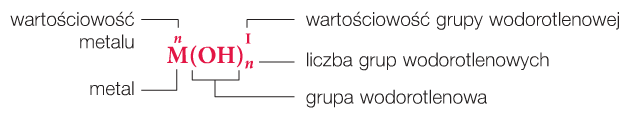 Liczba grup wodorotlenowych zależy od wartościowości metalu w danym wodorotlenku.……………………………………………………………………Jako pracę domową spróbujcie zrobić w zeszycie zadania 1, 2 ze strony 210 w podręczniku.W poniedziałek widzimy się na lekcji, link otrzymacie w piątek za pomocą dziennika elektronicznego. Proszę przed lekcją obejrzeć film, do którego podałam link, jeszcze raz.Pozdrawiam,Beata KilukNazwa wskaźnikaOdczyn roztworuOdczyn roztworuOdczyn roztworuNazwa wskaźnikakwasowyobojętnyzasadowyPapierek wskaźnikowyczerwonażółtazielona do niebieskiejOranż metylowyczerwonażółta (pomarańczowa)żółta (pomarańczowa)Fenoloftaleinabezbarwnabezbarwnamalinowa